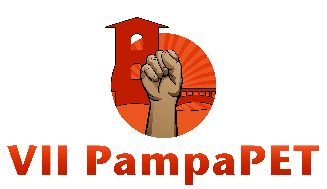 TítuloSOBRENOME, prenome (autor 1); SOBRENOME, prenome (autor 2)SOBRENOME, prenome (Orientador)PETO resumo deve apresentar pequena introdução ou apresentação do tema do trabalho e/ou projeto. O objetivo geral deve estar identificado e, se necessário, outros objetivos específicos. Importante que seja descrita a metodologia. Os resultados poderão ser parciais ou finais, e se faz a sugestão de que possam também apresentar as particularidades do programa PET na execução do trabalho. Por fim, a conclusão do trabalho e/ou projeto.Palavras-chave: palavra1; palavra2; palavra3; palavra4; palavra5 